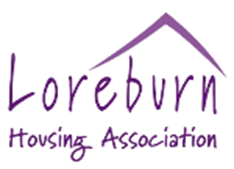 Loreburn Housing AssociationRecruitment Privacy Notice(How we use recruitment information)This notice explains what information we collect, when we collect it and how we use it. During the course of our activities we will process personal data (which may be held on paper, electronically, or otherwise) about you and we recognise the need to treat it in an appropriate and lawful manner. The purpose of this notice is to make you aware of how we will handle your information.Loreburn Housing Association (“we” or “us”) is committed to a policy of protecting the rights of individuals with respect to the processing of their personal data and adhere to guidelines published in the [Data Protection Act of 1998] and the General Data Protection Regulation (EU) 2016/679 which is applicable from the 25th May 2018, together with any domestic laws subsequently enacted.  We collect and use personal data for a variety of reasons.  We are notified as a Data Controller with the Office of the Information Commissioner under registration number Z6168088 and we are the data controller of any personal data that you provide to us.Our Data Protection Officer is Rebecca Wilson (rebeccaw@loreburn.org.uk 01387 321356). Any questions relating to this notice and our privacy practices should be sent to rebeccaw@loreburn.org.uk or recruitment@loreburn.org.uk  The table set out in Part A of the Schedule below summarises the information we collect and hold up to and including the shortlisting stage of the recruitment process, how and why we do so and with whom it may be shared. The table in Part B of the Schedule below summarises the additional information we collect before making a final decision to recruit, i.e. before making an offer of employment unconditional, how and why we do so, how we use it and with whom it may be shared. In either case, the recipient of the information will be bound by confidentiality obligations. We may also required to disclose personal information to our regulator(s) or as required by law. We process a limited amount of sensitive personal data (known as "special category" data) in relation to your application for employment with us, as outlined by a (*) within the Schedule below. We process this information strictly in accordance with the requirements set out within our Privacy Policy and it is restricted on a need to know basis within the Association. We adhere to the retention periods for such information as set out in that Policy. Your information will only be stored within the UK and EEA. When you give us information we take steps to make sure that your personal information is kept secure and safe. Please refer to our Privacy Policy for further information. We keep the personal information that we obtain about you during the recruitment process for no longer than is necessary for the purposes for which it is processed. How long we keep your information will depend on whether your application is successful and you become employed by us, the nature of the information concerned and the purposes for which it is processed. Data retention guidelines on the information we hold is provided in our Privacy Policy.We will keep recruitment information (including interview notes) for no longer than is reasonable, taking into account the time limits for potential claims such as race or sex discrimination (as extended to take account of early conciliation), after which they will be destroyed. If your application is successful, we will keep only the recruitment information that is necessary in relation to your employment. For further information, see our Employment Privacy Notice.You have the right at any time to:Ask for a copy of the information about you held by us in our records; Require us to correct any inaccuracies in your information;In certain circumstances to object to our processing, ask us to restrict our data processing, or request your personal data to be erasedIf you would like to find out more about how we use your personal data or want to see a copy of information about you that we hold or wish to exercise any of your above rights, please contact:  rebeccaw@loreburn.org.uk 01387 321356 or recruitment@loreburn.org.uk  You have the right to complain to the Information Commissioner’s Office in relation to our use of your information. The accuracy of your information is important to us – please help us keep our records updated by informing us of any changes to your personal and contact details by updating the HR Portal followed up with an e-mail to recruitment@loreburn.org.uk  The ScheduleAbout the information we collect and holdPart A: Up to and including the shortlisting stagePart B: Before making a final decision to recruitYou are required (by law or in order to enter into your contract of employment) to provide the categories of information marked "☐" above to us to enable us to verify your right to work and suitability for the position.The information we collectHow we collect the informationWhy we collect the informationHow we use and may share the informationYour name and contact details (i.e. address, home and mobile phone numbers, email address)From youLegitimate interest: 
to carry out a fair recruitment processLegitimate interest: 
to progress your application, arrange interviews and inform you of the outcome at all stagesTo enable HR personnel, any consultant we may engage or the manager of the relevant department to contact you to progress your application, arrange interviews and inform you of the outcomeTo inform the relevant manager or department of your applicationDetails of your qualifications, experience, employment history (including job titles[, salary] and working hours) and interestsFrom you, in the completed application form and interview notes (if relevant)Legitimate interest: 
to carry out a fair recruitment processLegitimate interest: 
to make an informed decision to shortlist for interview and (if relevant) to recruitTo make an informed recruitment decisionThe person making the shortlisting decision will receive pseudonymised or anonymised details only; if you are invited for interview, the interviewer will receive non-anonymised detailsYour name, contact details and details of your qualifications, experience, employment history and interestsFrom you, in the completed application form and interview notes (if relevant)Legitimate interest:
to carry out a fair recruitment processLegitimate interest:
if you are unsuccessful in your application, your details may be passed on to an associated company to see if they have any suitable vacanciesTo see whether an associated company has any suitable vacancies*Your racial or ethnic origin, sex and sexual orientation, religious or similar beliefsFrom you, in a completed anonymised equal opportunities monitoring formTo comply with our legal obligations and for reasons of substantial public interest (equality of opportunity or treatment)To comply with our equal opportunities monitoring obligations and to follow our equality and other policiesDetails of your refereesFrom your completed application formLegitimate interest: 
to carry out a fair recruitment process and in the regulated sector to comply with our legal obligations to obtain regulatory references.To carry out a fair recruitment processTo comply with legal/regulatory obligationsInformation shared with relevant managers, HR personnel, any consultant we engage and the refereeThe information we collectHow we collect the informationWhy we collect the informationHow we use and may share the informationInformation about your previous academic and/or employment history, including details of any conduct, grievance or performance issues, appraisals, time and attendance, from references obtained about you from previous employers and/or education providers ☐From your referees (details of whom you will have provided)Legitimate interest: to make an informed decision to recruitTo comply with our legal obligationsLegitimate interests: to maintain employment records and to comply with legal, regulatory and corporate governance obligations and good employment practiceTo obtain the relevant reference about youTo comply with legal/regulatory obligationsInformation shared with relevant managers, HR personnel and any consultant we engage. Information regarding your academic and professional qualifications ☐From you, from your education provider, from the relevant professional bodyLegitimate interest: 
to verify the qualifications information provided by youTo make an informed recruitment decisionInformation regarding your criminal record) ☐From you and from Disclosure Scotland To perform the employment contractTo comply with our legal obligationsLegitimate interest: to verify the criminal records information provided by youFor reasons of substantial public interest (preventing or detecting unlawful acts and protecting the public against dishonesty)To make an informed recruitment decisionTo carry out statutory checksInformation shared with Disclosure Scotland and other regulatory authorities as requiredPlease refer to our Criminal Records Information Policy for further details.Your nationality and immigration status and information from related documents, such as your passport or other identification and immigration information ☐From you and, where necessary, the Home OfficeTo enter into/perform the employment contractTo comply with our legal obligationsLegitimate interest:
to maintain employment recordsTo carry out right to work checksInformation may be shared with the Home OfficeA copy of your driving licence ☐From youTo enter into/perform the employment contractTo comply with our legal obligationsTo comply with the terms of our insuranceTo make an informed recruitment decisionTo ensure that you have a clean driving licenceInformation may be shared with our insurerFor certain roles (manager level and above) we obtain information from you to allow a background check to be carried out (by Experian) Experian checks may provide us with the following information; authentication of address, voters role confirmation, County Court Judgments, Debt Relief Orders, Trust Deeds or Individual Voluntary Arrangements, declared Bankruptcy and basic criminal record check. From you to enable the check to be carried out.From ExperianTo enter into/perform the employment contractLegitimate interests: to ensure your suitability to work with usTo make an informed recruitment decisionWe ask you to complete a form which is passed to Experian for the check to be carried out.Information shared with relevant managers, HR personnel and any consultant we engage.Information about any individual who may be a "connected person" to the Association From youTo enter into/perform the employment contractTo comply with our Entitlements, Payments & Benefits PolicyTo comply with regulatory requirements and legal obligationsTo make an informed recruitment decisionInformation shared with relevant managers, HR personnel and any consultant we engage.For certain roles Psychometric testing may be used as part of the recruitment process.From youFrom an assessment centre.  To enter into/perform the employment contractLegitimate interests: to ensure your suitability to work with usTo make an informed recruitment decisionInformation shared with relevant managers, HR personnel and any consultant we engage.